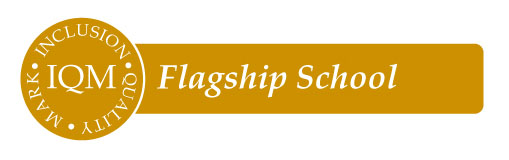 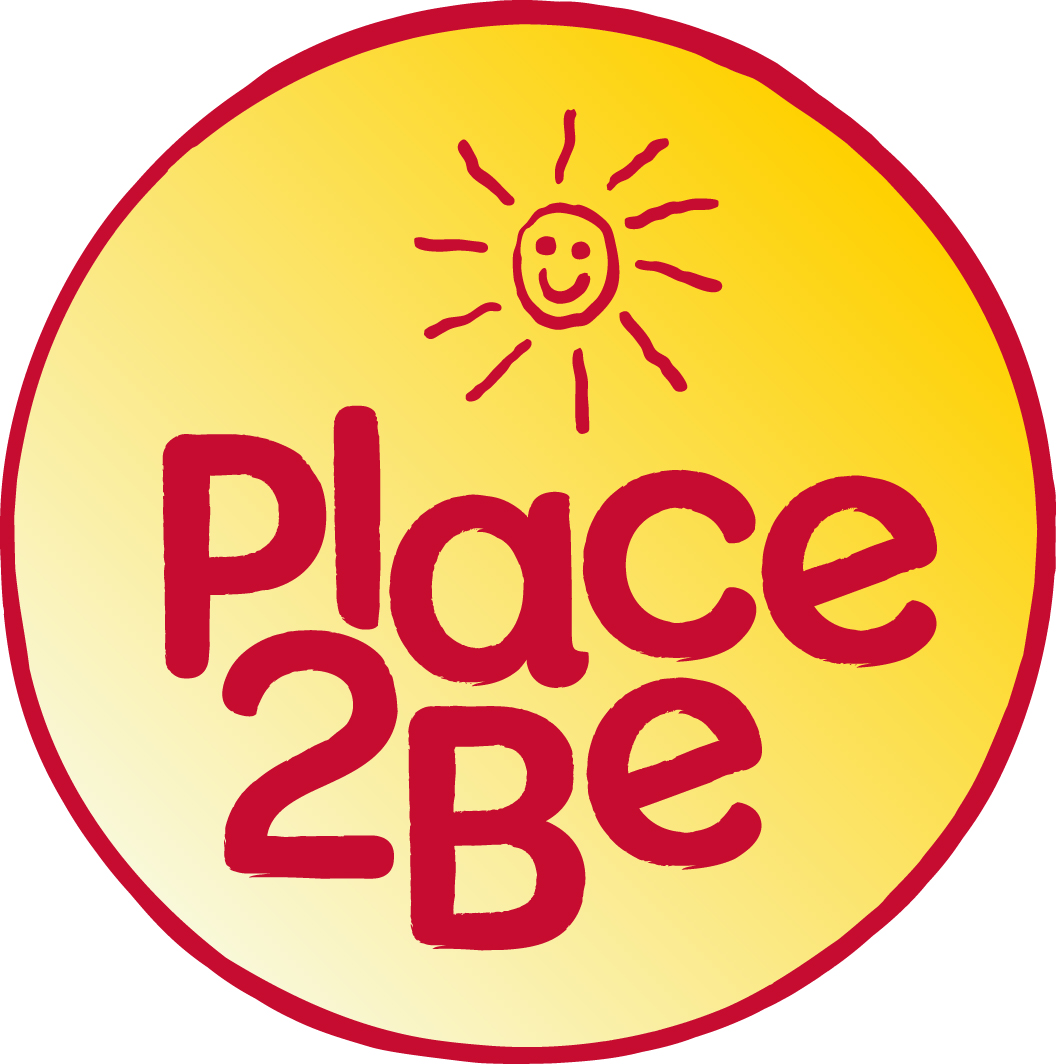 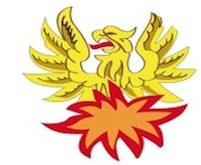 Easington Colliery Primary SchoolPerson SpecificationHLTA Grade 7EssentialDesirableEvidenceQualifications and AbilitiesHLTA qualification or equivalentGood written and spoken English – GCSE grade C or equivalent in both English and MathsCurrent experience of using ICT to support learningFirst AidTeam Teach or equivalentApplication formCertificatesExperienceExperience of delivering whole class and group teachingA successful track record of working with children Experience of working with children presenting challenging behaviourExperience of working across Key StagesExperience in creating highly differentiated programmes, timetables, behaviour contractsUse of a sensory learning environmentApplication formInterviewProfessional DevelopmentEvidence of continuing professional developmentRecent additional trainingPhonics trainingApplication formSkills and QualitiesExperience of running groups under the teacher’s supervisionExcellent behaviour management techniques and ways of overcoming barriers to learningAbility to establish and maintain firm and consistent boundariesCreativity and imagination – ability to adapt to the needs of the childAn excellent and engaging communicator Ability to build and form good working relationships with children, parents/carers colleagues and professionalsExcellent organisational skills and ability to meet deadlinesAbility to work on own initiative, and prioritise between conflicting demandsMaintaining confidentiality Ability to place a lead role in guiding mainstream colleagues in implementing Autism-friendly strategiesA commitment to undertaken further specialist training as requiredWillingness to be involved in extra-curricular activitiesGood record of health and attendanceConfident use of ICTApplication formInterviewReferencesEqual OpportunitiesCommitment to the School’s Equal Opportunities Policy, Special Needs Code of Practice, Disability Discrimination Act, and Every Child MattersCommitment to the Safeguarding Practices and ProceduresApplication formInterviewDispositionTo be interested in children as individuals and how they learnTo display a warm and approachable demeanourExhibit a flexible approach and sense of humourBe empathetic and sensitive to differing viewpointsTo display a professional manner at all times, and in various contextsTo be resilientTo take a full and active role in the life of the whole schoolInterview References